Bell Ringer 9:  Stations ReviewDirections:  Identify the energy transformations that occurred at each one of the stations you performed.	    TODAY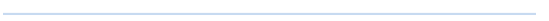       I Am 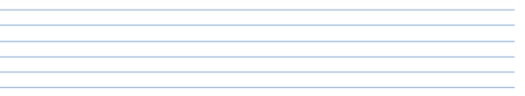  So I Can 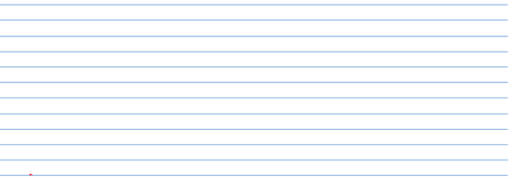 Station No. and NameEnergy Transformations SeenPotential and KineticEndothermic and Exothermic processesRadiant Energy TransformationsThermal Energy and Motion EnergyChemical EnergyElectrical Energy